24. 3.  VkO6Dobrý den šesťáci,tak už podle kalendáře máme jaro a s ním blížící se Velikonoce a velikonoční prázdniny! O Velikonocích jsme si už něco řekli a četli na podzim, když jste ještě byli ve škole. Dnes vám zadám pouze úkoly, které vypracujete na základě toho, co máte v učebnici nebo co znáte z dřívějška a od rodičů.Všechny vás zdraví RozsívalováUčivo: Jaro a Velikonoce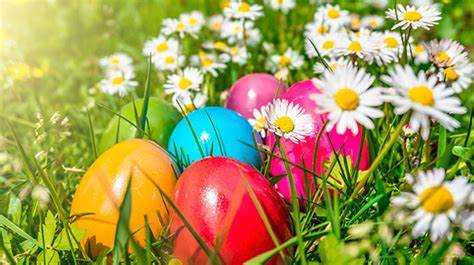 Úkoly: = DOBROVOLNÉ!!!Učebnice str. 14 – 15 (pročíst) = POVINNĚ!Zjistěte, co všechno patří mezi symboly Velikonoc kromě vajíčka?Co se na Velikonoce peče sladkého?Víte, kdo to byl Jidáš?Jakým způsobem (technikou) barvíte vajíčka?